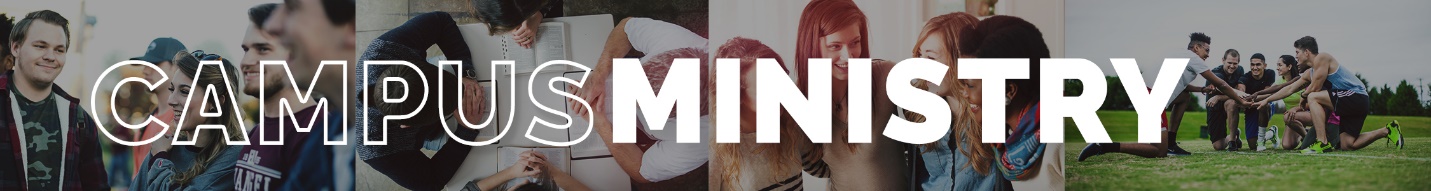 Worship Helps: Campus Ministry Mission FestivalScripture ReadingsGospel			John 1:35-42a		Matthew 9:35-38First Lesson		Daniel 1:1-17		Acts 17:16-34Second Lesson		Colossians 2:6-15	1 Corinthians 1:18-25Psalm 			Psalm 19		Psalm 25Verse of the DayAlleluia. Alleluia. Therefore everyone who hears these words of mine and puts them into practice is like a wise man who built his house on the rock. Alleluia. (Matthew 7:24)Alleluia. Alleluia. Therefore go and make disciples of all nations, baptizing them in the name of the Father and of the Son and of the Holy Spirit and teaching them to obey everything I have commanded you. Alleluia. (Matthew 28:19-20)Sermon Text:	So then, just as you received Christ Jesus as Lord, continue to live your lives in him, rooted and built up in him, strengthened in the faith as you were taught, and overflowing with thankfulness. See to it that no one takes you captive through hollow and deceptive philosophy, which depends on human tradition and the elemental spiritual forces of this world rather than on Christ.Colossian 2:6-8Hymn of the Day:		735	Speak, O Lord 367	Christ Be My Leader Additional Hymns:		255	Open Now Thy Gates of Beauty331	Guide Me, O Thou Great Jehovah332	Go, My Children, with My Blessing422	Jesus, Lead Us On432	I Am Jesus’ Little Lamb439	Lord, Take My Hand and Lead Me443	Rejoice, My Heart, Be Glad and Sing529	Built on the Rock610	Now Thank We All Our GodEvangelism Section 556-566Missions Section 567-579